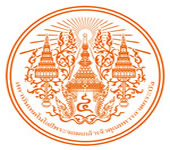 แบบเสนอโครงการวิจัย (Research Project)ทุนวิจัยส่งเสริมส่วนงานวิชาการ ประจำปีงบประมาณ พ.ศ. 2565หน่วยงาน							สถาบันเทคโนโลยีพระจอมเกล้าเจ้าคุณทหารลาดกระบังขอแนะนำให้ข้อเสนอโครงการมีความยาวไม่เกิน 3-5 หน้าชื่อโครงการวิจัย (ภาษาไทย)		(ภาษาอังกฤษ)			สอดคล้องกับกลุ่มวิจัย (Research Cluster) ของ สจล.  ICT: Robotics & Automation	 Agriculture & Food ICT: Smart City & IoT	 Future Mobility & Logistic Battery & EV	 Materials Renewable Energy	 Creative Economy Biomedical	อื่นๆ ระบุ 	มาตรฐานการวิจัย  มีการใช้สัตว์ทดลอง  มีการวิจัยในมนุษย์  มีการวิจัยด้านเทคโนโลยีชีวภาพสมัยใหม่หรือพันธุวิศวกรรม มีการใช้พันธุ์พืช        มาตรา 52 (เพื่อประโยชน์ทางการค้า)  มาตรา 53 (ไม่มีวัตถุประสงค์เพื่อประโยชน์ทางการค้า)ข้อมูลนักวิจัย ผู้ขอทุน (หัวหน้าโครงการวิจัย)ชื่อ-สกุล (ภาษาไทย)  		ชื่อ-สกุล (ภาษาอังกฤษ) 			ตำแหน่งทางวิชาการ 			ภาควิชา/สาขาวิชา/หน่วยงาน 	หมายเลขโทรศัพท์ (ที่ติดต่อได้สะดวกที่สุด)		  E-mail  	ดัชนี H-Index     (search ชื่อตนเองในฐาน https://www.scopus.com/)	ประวัติด้านสิ่งประดิษฐ์/นวัตกรรม			ร้อยละการมีส่วนร่วมในโครงการ	(สัดส่วนการวิจัย)	 			ลายมือชื่อ  	4.2 ชื่อ-สกุล (ผู้ร่วมวิจัย)ชื่อ-สกุล (TH) 	ชื่อ-สกุล (EN) 	ตำแหน่งทางวิชาการ 			ภาควิชา/สาขาวิชา/หน่วยงาน 	หมายเลขโทรศัพท์ (ที่ติดต่อได้สะดวกที่สุด)		  E-mail  	ร้อยละการมีส่วนร่วมในโครงการ	(สัดส่วนการวิจัย)					ลายมือชื่อ  	(หมายเหตุ  ถ้าที่ไม่พอสามารถพิมพ์เพิ่มเติมได้และต้องมีลายมือชื่อกำกับทุกท่าน)5. ระยะเวลาโครงการ (ให้ระบุจำนวนปีและระยะเริ่มต้นจนสิ้นสุดโครงการ)   ตัวอย่าง  1 ปี (1 ต.ค. 64 – 30 ก.ย. 65)	6. ที่มาและความสำคัญของโครงการ (อธิบายหลักการและเหตุผลที่เลือกทำวิจัยในหัวข้อที่เสนอ รวมทั้งให้ระบุองค์ความรู้ใหม่ที่คาดว่าจะได้ และผลกระทบขององค์ความรู้นั้นต่อความก้าวหน้าในเชิงวิชาการของสาขาที่ทำการวิจัย)7. วัตถุประสงค์ของโครงการวิจัย (ให้ระบุมาให้ชัดเจน ถ้าเป็นไปได้ให้บอกมาเป็นข้อๆ ตามลำดับความสำคัญว่าโครงการจะก่อให้เกิดผลงานอะไร ซึ่งจะนำไปแก้ปัญหาหรือตอบปัญหาอะไร)8. วิธีดำเนินการวิจัย และแผนการดำเนินงานวิจัย (สามารถปรับรูปแบบตารางตามความต้องการ) 	1) วิธีดำเนินการวิจัย (ระบุขั้นตอนและวิธีการในการดำเนินการวิจัยให้ชัดเจน) 	2) แผนการดำเนินงานวิจัย (แผนปฏิบัติงาน/กิจกรรมในแต่ละช่วงระยะเวลาของโครงการให้ชัดเจน)9. ผลผลิตที่คาดว่าจะได้รับเมื่อเสร็จสิ้นโครงการ (Expected Output)(ให้แสดงข้อมูลหรืออธิบายถึงผลผลิตที่ได้จากงานวิจัย โดยสอดคล้องกับวัตถุประสงค์ และที่คาดหวังในลักษณะของต้นแบบผลิตภัณฑ์ กระบวนการใหม่และ/หรือบทความทางวิชาการ สิทธิบัตร การผลิตบัณฑิต ผลงานสู่ภาคอุตสาหกรรม  ในกรณีการเผยแพร่ผลงานทางวิชาการให้ระบุวารสาร หน่วยงาน ปีที่ ฉบับที่ คาดว่าจะเผยแพร่อย่างชัดเจน 10. งบประมาณ (ให้แสดงรายการและรายละเอียดงบประมาณโดยขอให้แสดงรายละเอียดงบประมาณโดยแยกเป็นหมวดๆ เช่น หมวดค่าตอบแทน หมวดค่าวัสดุ หมวดค่าใช้สอย ค่าครุภัณฑ์ ค่าเดินทาง และอื่นๆ)11. ข้อเสนอการวิจัยหรือส่วนหนึ่งส่วนใดของข้อเสนอการวิจัยนี้ (เลือกได้เพียง 1 ข้อ) ขอรับรองว่าไม่ได้เสนอต่อแหล่งทุนอื่นๆ เสนอต่อแหล่งทุนอื่น (ระบุชื่อแหล่งทุนทุกแหล่ง) 		                        ลงลายมือชื่อ		ผู้ขอทุน	(	) วันที่		เดือน		พ.ศ.		ประวัติคณะวิจัยข้อมูลเกี่ยวกับคณะผู้วิจัย (ข้อมูลย้อนหลัง 3 ปี โดยจำแนกเป็นรายบุคคลและรายปีให้เห็นชัดเจน)1.1 ประวัติชื่อ-สกุล	หน้าที่การงานปัจจุบัน (อาจารย์/เจ้าหน้าที่ /นักวิจัย /นักศึกษา ระดับ........../อื่นๆ)ตำแหน่ง			ประวัติการศึกษาสูงสุดสถานที่ติดต่อ												ประสบการณ์วิจัยหรือสาขาที่ชำนาญ			1.2 ผลงานผลงานวิจัย/งานสร้างสรรค์/สิ่งประดิษฐ์/สิทธิบัตร (โปรดระบุให้ชัดเจน)ผลงานที่เป็นประโยชน์ต่อภาคประชาสังคม ภาครัฐ ภาคการผลิตและบริการ/ผลงานที่ถูกนำไปใช้ในภาคประชาสังคม ภาครัฐ ภาคการผลิตและบริการ ทั้งระดับชาติและนานาชาติหรือเทียบเท่าการจดสิทธิบัตร/สิ่งประดิษฐ์/รางวัล (ถ้ามี)งานวิจัย (โปรดระบุชื่อโครงการวิจัย คณะผู้ดำเนินการ แหล่งทุน งบประมาณปีที่ได้รับการสนับสนุนและปีที่แล้วเสร็จ)ผลงานตีพิมพ์ในวารสารวิชาการ (จำแนกระดับชาติและระดับนานาชาติหรือเทียบเท่า)ผลงานที่ได้รับการอ้างอิงในวงวิชาการ (จำแนกระดับชาติและระดับนานาชาติหรือเทียบเท่า)งานวิทยานิพนธ์ของนิสิตในความดูแลของศูนย์ฯ (โปรดระบุชื่อหัวข้อวิทยานิพนธ์ ชื่อนิสิตและอาจารย์ที่ปรึกษาหลัก, ที่ปรึกษาร่วม, ปีที่เริ่มและปีที่สำเร็จ ทั้งที่อยู่ระหว่างดำเนินการและที่แล้วเสร็จ โดยจำแนกระดับการศึกษา)อื่น ๆ (โปรดระบุ)(สามารถตัดรายละเอียดเอกสารแนบออกได้)เอกสารแนบท้าย 1กลุ่มวิจัย (Research Cluster) ของ สจล.(1). ICT & Engineering 		มุ่งเน้นการทำวิจัยที่เกี่ยวข้องกับการพัฒนาองค์ความรู้ด้านเทคโนโลยีสารสนเทศและการสื่อสาร โดยอาศัยหลักของวิทยาการคอมพิวเตอร์ วิศวกรรมไฟฟ้า อิเล็กทรอนิกส์ หรือเทคโนโลยีใหม่ ๆ ที่เกี่ยวกับนวัตกรรมเชิง Hardware & Software เพื่อสร้างฐานความรู้และพัฒนาเทคโนโลยีเชิงประยุกต์ เช่น ด้านความมั่นคงปลอดภัย (ICT security)/ Cybersecurity หรือการวิจัยด้านนาโนเทคโนโลยี ไฟฟ้าการสื่อสาร การบันทึกข้อมูล การพัฒนาวิเคราะห์ข้อมูลระดับการพัฒนาในระดับข้อมูลในระดับบิ๊กดาต้า (big data) การพัฒนาเทคโนโลยี Internet of Things (IoT) การพัฒนาเทคโนโลยีสำหรับคนพิการหรือผู้สูงอายุ การพัฒนาเทคโนโลยีเพื่อรองรับการเปลี่ยนแปลงสภาพภูมิอากาศและจัดการภัยพิบัติที่สามารถนำมาประยุกต์ใช้และก่อประโยชน์ต่อสังคม ท้องถิ่นหรือประเทศ อีกทั้งสามารถพัฒนาต่อยอดเพื่อสร้างนวัตกรรมที่มีคุณค่าต่อประเทศ อิเล็กทรอนิกส์, เครื่องจักรกล, Digital Economy, ความปลอดภัยทางไซเบอร์, การทำธุรกรรมอุบัติใหม่, ซอฟต์แวร์และแอพพลิเคชัน, เทคโนโลยีป้องกันประเทศ, เทคโนโลยีโทรคมนาคม, คอมพิวเตอร์, สารสนเทศ และอวกาศ(2). Future Mobility & Logistic		มุ่งเน้นงานวิจัยที่เกี่ยวข้องกับการพัฒนาระบบการคมนาคมขนส่ง และเทคโนโลยียานยนต์ในอนาคต 
การเชื่อมโยงโครงข่ายการคมนาคมขนส่งทั้งทางบก ทางน้ำ และทางอากาศ การพัฒนาบุคลากรเพื่อให้มีความรู้และทักษะเพื่อรองรับการพัฒนาด้านการคมนาคมขนส่งในอนาคต การพัฒนาอุตสาหกรรมการผลิตชิ้นส่วนยานยนต์ การถ่ายทอดเทคโนโลยี และการศึกษาความเหมาะสมในการลงทุนด้านการคมนาคมขนส่ง Smart city, Smart mobility, smart energy, smart venue, การคมนาคม, การขนส่งทางราง, ประชาคมอาเซียน โลจิสติกส์ และห่วงโซ่อุปทาน หรือ การยกระดับโครงสร้างพื้นฐานในการพัฒนาประเทศและคุณภาพชีวิตของประชาชน เช่น การพัฒนาระบบราง การขนส่งและโลจิสติกส์ การพัฒนาเครือข่ายการใช้ทรัพยากรน้ำ การพัฒนาโครงสร้างพื้นฐานเพื่อพลังงานทดแทน และการบูรณาการเทคโนโลยีที่เกี่ยวข้องที่สามารถนำมาประยุกต์ใช้และก่อให้เกิดประโยชน์ต่อการพัฒนาโครงสร้างพื้นฐาน(3). Biomedical & Life Sciences		มุ่งเน้นสร้างกลุ่มวิจัยที่เข้มแข็ง โดยนำเทคโนโลยีที่มีความทันสมัย ที่มีความซับซ้อน และต้องการขั้นตอนการผลิตที่มีมาตรฐาน และประสิทธิภาพสูง มาศึกษาวิจัยทั้งการวิจัยพื้นฐาน การวิจัยประยุกต์ และการวิจัยและพัฒนา โดยเป็นวิจัยที่มีการบูรณาการความรู้ศาสตร์ต่าง ๆ อาทิเช่น วิศวกรรมศาสตร์ ทั้งไฟฟ้า คอมพิวเตอร์ เครื่องกล อิเล็กทรอนิกส์ นาโนเทคโนโลยี วัสดุศาสตร์ รวมไปถึงความรู้ในสาขาคณิตศาสตร์ วิทยาศาสตร์ฟิสิกส์ วิทยาศาสตร์เคมี วิทยาศาสตร์ชีววิทยา วิทยาศาสตร์สิ่งแวดล้อม วิทยาศาสตร์ธรรมชาติอื่น ๆ แพทยศาสตร์ ชีววิทยา เคมี ชีวเคมี เภสัชศาสตร์ รังสีวิทยา เทคนิคการแพทย์ เทคโนโลยีสารสนเทศ และอื่น ๆ เพื่อนำความรู้มาใช้พัฒนาหรือสร้างเครื่องมือ ซอฟต์แวร์ หรืออุปกรณ์ทางการแพทย์ นวัตกรรมเกี่ยวกับการรักษา ชีวภัณฑ์ และเภสัชภัณฑ์ต่าง ๆ ที่เกี่ยวข้องกับสุขภาพ เพื่อนำไปแก้ปัญหาสาธารณสุขของประเทศ และพัฒนากลุ่มวิจัยให้มีความเชี่ยวชาญ และเป็นเลิศด้านเทคโนโลยีทางการแพทย์ที่ทันสมัยและก้าวหน้า มีเป้าหมายเพื่อสร้างความมั่นคงแห่งรัฐ เพื่อการดูแลสุขภาพเชิงป้องกัน และการพัฒนาการรักษาและเพิ่มคุณภาพชีวิตของประชาชนในสังคม สังคมผู้สูงอายุ, ผู้ด้อยโอกาส, ผู้พิการ, อุปกรณ์การแพทย์และเวชภัณฑ์, สวัสดิการสังคม(4) Arts & Creative Media 		งานวิจัยที่มุ่งเน้นการศึกษามรดกทางวัฒนธรรมและทรัพยากรธรรมชาติ (Cultural and Natural Heritage) การแสดง (Performance and Celebration) ทัศนศิลป์ งานฝีมือ และการออกแบบ (Visual Arts, Crafts and Design) หนังสือและสิ่งพิมพ์ (Books and Press) และโสตทัศน์และสื่อดิจิทัล (Audio Visual and Digital Media) เพื่อเป็นต้นแบบหรือความสามารถในการบุกเบิกศาสตร์อันก่อให้เกิดคุณค่าทางสุนทรีย์ และคุณประโยชน์ที่เป็นที่ยอมรับในวงวิชาชีพงานสร้างสรรค์ทางศิลปะ รวมไปถึงการสร้างสรรค์ผลผลิตที่ตอบสนองความต้องการในระบบเศรษฐกิจในระดับชาติและนานาชาติ รวมถึงการศึกษาวิจัยที่มีวัตถุประสงค์เพื่อการสร้างแนวทาง กระบวนการ ต้นแบบการสร้างสรรค์ผลงานทางศิลปะตลอดจนการสร้างองค์ความรู้ด้านการออกแบบ หรือศิลปะมุ่งสู่การประยุกต์ใช้ให้เกิดประโยชน์ต่อสังคม อัญมณี, เครื่องประดับ, สถาปัตยกรรม, การออกแบบ, ภาพยนตร์, การพิมพ์, การแสดง, ดนตรี, เศรษฐกิจสร้างสรรค์, ธุรกิจเชิงวัฒนธรรม, การท่องเที่ยว, ผลิตภัณฑ์ไลฟสไตล์ ประวัติศาสตร์และโบราณคดี, ภาษาและวรรณคดี, ปรัชญา, จริยธรรมและศาสนา, ศิลปะ รวมถึงมนุษยศาสตร์อื่น ๆ(5). Agriculture & Food		งานวิจัยที่มุ่งเน้นการพัฒนาวิทยาศาสตร์และเทคโนโลยี เพื่อเพิ่มขีดความสามารถในการแข่งขันและความยั่งยืนของประเทศ โดยเพิ่มผลผลิตและเพิ่มประสิทธิภาพการผลิต ลดความสูญเสียอันเนื่องมาจากผลกระทบของการเปลี่ยนแปลงสภาพภูมิอากาศ เพิ่มคุณภาพและสร้างมูลค่าเพิ่มให้แก่ผลิตผลหรือผลิตภัณฑ์อันเกิดจากการกสิกรรม การประมง การปศุสัตว์ การป่าไม้ เทคโนโลยีชีวภาพทางด้านการเกษตร และผลพลอยได้ของผลิตผลหรือผลิตภัณฑ์ดังกล่าว ข้าว, มันสำปะหลัง, ยางพารา, งานวิจัยด้านพื้นที่สูง, พืชสวน, พืชไร่, ปาล์มน้ำมัน, การประมง, อ้อยและน้ำตาล, สมุนไพรไทย อาหารเสริมและสปา, สัตว์เศรษฐกิจ (โค, กระบือ, สุกร, แพะ, สัตว์ปีก, สัตว์น้ำ), อาหารเพื่อเพิ่มคุณค่าและความปลอดภัยสำหรับผู้บริโภค และการค้า, เครื่องจักรกลทางการเกษตร, การบริหารจัดการศัตรูพืช, เทคโนโลยีการแปรรูป หรืออื่น ๆ ที่เกี่ยวข้อง(6) Alternative Energy & Environment		งานวิจัยที่สอดคล้องตามแผนการส่งเสริมและการพัฒนาด้านพลังงานของประเทศ เพื่อตอบสนองและแก้ไขปัญหาหลักทางด้านความมั่นคงของแหล่งพลังงานและสิ่งแวดล้อม รวมถึงการส่งเสริมให้เกิดอุตสาหกรรมพลังงาน ลดการพึ่งพาเทคโนโลยีราคาแพงจากต่างประเทศ สร้างความมั่งคงของระบบไฟฟ้า ความคุ้มค่าของการลงทุน การสร้างประโยชน์ร่วมกับเกษตรกรและชุมชน โดยหลีกเลี่ยงผลกระทบต่อสิ่งแวดล้อม แหล่งวัตถุดิบที่ไม่แข่งขันกับพืชและอาหาร อาทิเช่น การวิจัยเพื่อพัฒนาแหล่งพลังงานหมุนเวียน แหล่งวัตถุดิบเพื่อผลผลิตพลังงานหรือเชื้อเพลิง ทั้งพลังงานแสงอาทิตย์ พลังงานลม พลังน้ำขนาดเล็ก ชีวมวล ก๊าซชีวภาพ ขยะ รวมถึงวัสดุที่เกี่ยวกับพลังงาน(Energetic materials; chemical energy, pressurized gas, nuclear energy, pyrotechnic compositions, propellants) การวิจัยพัฒนาเพื่อผลิตชิ้นส่วนยานยนต์ไฟฟ้า การวิจัยพัฒนาเพื่อใช้ในอากาศยาน การสร้างความมั่งคงของระบบไฟฟ้า ความคุ้มค่าของการลงทุน โดยศึกษาการนำระบบ smart grid หรืออื่น ๆ ที่เกี่ยวข้อง การวิจัยพัฒนาองค์ความรู้และนวัตกรรมใหม่ที่เกี่ยวข้องกับการเปลี่ยนแปลงสภาพภูมิอากาศและจัดการภัยพิบัติ		การวิจัยที่เกี่ยวข้องกับการแก้ไขปัญหาสิ่งแวดล้อมต่าง ๆ เช่น มลพิษทางอากาศ ทางน้ำ หรือทางดิน การใช้ทรัพยากรผิดประเภทและลักษณะ ตลอดจนปัญหาแหล่งเสื่อมโทรม ปัญหาที่เกี่ยวกับการตั้งถิ่นฐานและชุมชนที่ไม่ถูกต้อง ปัญหาจากของเหลือทิ้ง อันได้แก่ ขยะมูลฝอย รวมถึงการลดของเสีย การนำกลับมาใช้ การใช้ซ้ำ และการอนุรักษ์ทรัพยากรธรรมชาติและสิ่งแวดล้อม		การจัดการน้ำ, พลังงานทดแทน, smart grid, สิ่งแวดล้อม, การเปลี่ยนแปลงสภาพภูมิอากาศ, ความหลากหลายทางชีวภาพ, ธุรกิจสีเขียว, การจัดการทรัพยากรธรรมชาติ, carbon credit, การออกแบบเมืองเพื่อสิ่งแวดล้อมหรืออื่น ๆ ที่เกี่ยวข้องเอกสารแนบท้าย 2คำนิยามการดำเนินงานระยะเวลาระยะเวลาระยะเวลาระยะเวลาระยะเวลาระยะเวลาระยะเวลาระยะเวลาระยะเวลาระยะเวลาระยะเวลาระยะเวลาหมายเหตุการดำเนินงานต.ค.พ.ย.ธ.ค.ม.ค.ก.พ.มี.ค.เม.ย.พ.ค.มิ.ย.ก.ค.ส.ค.ก.ย.หมายเหตุ1.2.3.ผลผลิตที่คาดว่าจะได้รับผลผลิตที่คาดว่าจะได้รับจำนวนหน่วยรายละเอียดของผลผลิตปีที่นำส่งผลผลิตองค์ความรู้องค์ความรู้ใหม่การพัฒนากำลังคนนศ.ระดับอาชีวศึกษาการพัฒนากำลังคนนศ.ระดับปริญญาตรีการพัฒนากำลังคนนศ.ระดับบัณฑิตศึกษาการพัฒนากำลังคนนักวิจัยเชิงปฏิบัติการ(พื้นฐาน, R&D)การพัฒนากำลังคนนักวิจัยชุมชนท้องถิ่นการพัฒนากำลังคนนักวิจัยภาคเอกชนการพัฒนากำลังคนนักวิชาการอิสระผลงานตีพิมพ์ระดับชาติ(ระบุฐานข้อมูลที่ตีพิมพ์)ผลงานตีพิมพ์นานาชาติ(ระบุฐานข้อมูลที่ตีพิมพ์)1บทความตัวอย่าง ตีพิมพ์บทความ.........ในวารสาร........ ที่อยู่ในฐาน WoS Q12565หนังสือBook chapter ระดับชาติหนังสือBook chapter ระดับนานาชาติหนังสือหนังสือเล่มระดับชาติหนังสือหนังสือเล่มระดับนานาชาติการประชุมเผยแพร่ผลงาน/สัมมนาระดับชาตินำเสนอแบบปากเปล่าการประชุมเผยแพร่ผลงาน/สัมมนาระดับชาตินำเสนอแบบโปสเตอร์การประชุมเผยแพร่ผลงาน/สัมมนาระดับนานาชาตินำเสนอแบบปากเปล่าการประชุมเผยแพร่ผลงาน/สัมมนาระดับนานาชาตินำเสนอแบบโปสเตอร์ต้นแบบผลิตภัณฑ์ระดับห้องปฏิบัติการต้นแบบผลิตภัณฑ์ระดับภาคสนามต้นแบบผลิตภัณฑ์ระดับอุตสาหกรรมต้นแบบเทคโนโลยีระดับห้องปฏิบัติการต้นแบบเทคโนโลยีระดับภาคสนามต้นแบบเทคโนโลยีระดับอุตสาหกรรมโครงสร้างพื้นฐานห้องปฏิบัติการ / หน่วยวิจัยโครงสร้างพื้นฐานศูนย์วิจัยและพัฒนาโครงสร้างพื้นฐานโรงงานต้นแบบกระบวนการใหม่ ระดับห้องปฏิบัติการกระบวนการใหม่ ระดับภาคสนามกระบวนการใหม่ ระดับอุตสาหกรรมทรัพย์สินทางปัญญา อนุสิทธิบัตรทรัพย์สินทางปัญญา สิทธิบัตรทรัพย์สินทางปัญญา ลิขสิทธิ์ทรัพย์สินทางปัญญา เครื่องหมายทางการค้าทรัพย์สินทางปัญญา ความลับทางการค้าทรัพย์สินทางปัญญา พันธุ์พืช/พันธุ์สัตว์ข้อเสนอการวิจัยที่ยื่นเพื่อขอรับการสนับสนุนทุนจากงบประมาณแผ่นดิน หรือหน่วยงานภายนอกสถาบันข้อเสนอการวิจัยที่ยื่นเพื่อขอรับการสนับสนุนทุนจากงบประมาณแผ่นดิน หรือหน่วยงานภายนอกสถาบันการถ่ายทอดเทคโนโลยีต่างๆ (ระบุประเภท และจำนวนครั้ง/จำนวนคนที่คาดว่าจะเข้าร่วม เช่น ฝึกอบรมเรื่อง .... จำนวน จัดสัมมนา อบรมเชิงปฏิบัติการ เป็นต้น) การถ่ายทอดเทคโนโลยีต่างๆ (ระบุประเภท และจำนวนครั้ง/จำนวนคนที่คาดว่าจะเข้าร่วม เช่น ฝึกอบรมเรื่อง .... จำนวน จัดสัมมนา อบรมเชิงปฏิบัติการ เป็นต้น) รายการจำนวนเงิน1. งบบุคลากร1.1 ค่าจ้างผู้ช่วยวิจัยค่าจ้างผู้ช่วยวิจัย จ้างได้เฉพาะนักศึกษาตามวุฒิการศึกษาและให้ระบุชื่อ สกุลและรหัสนักศึกษามาด้วย (วุฒิปริญญาเอก 21,840 บาท x จำนวน ......คน.......เดือน)  (วุฒิปริญญาโท 18,200 บาท  x จำนวน ...... คน ....... เดือน)(วุฒิปริญญาตรี 15,600 บาท  x จำนวน ......  คน ....... เดือน)(วุฒิ ปวส. 11,960 บาท x จำนวน .......  คน ....... เดือน)(วุฒิ ปวช. 9,780 บาท x จำนวน ....... คน ....... เดือน)หมายเหตุ: ค่าตอบแทนรวมค่าจ้างผู้ช่วยวิจัยแล้วไม่เกินร้อย 30 ของงบประมาณที่เสนอขอ (หลังหักค่าครุภัณฑ์แล้ว)2. งบดำเนินการ2.1 ค่าตอบแทนค่าตอบแทนคณะนักวิจัยและผู้ช่วยนักวิจัยค่าตอบแทน ค่าล่วงเวลา: ให้พิจารณาว่าจำเป็น หรือไม่ หากโครงการมีทั้งนักวิจัย และผู้ร่วมวิจัย หากมีความจำเป็นต้องแสดงรายละเอียดที่ชัดเจน หากมีค่าตอบแทนอื่นๆ ให้คำนึงความสอดคล้องกับวัตถุประสงค์ ระเบียบวิธีวิจัย แผนการดำเนินงาน ของข้อเสนอการวิจัย2.2 ค่าใช้สอย- ค่าใช้จ่ายในการเดินทางระหว่างปฏิบัติการในโครงการ เช่น ค่าเดินทาง/ค่าที่พัก/ค่าพาหนะ (ตามที่จ่ายจริง)  - ค่าใช้จ่ายในการสัมมนา/ฝึกอบรม เช่น ค่าเดินทาง/ค่าที่พัก/ค่าพาหนะ (ตามที่จ่ายจริง)  - ค่าจ้างเหมาบริการ (ให้ระบุรายละเอียด)- ค่าจ้างวิเคราะห์ - ค่าทำรายงานเอกสาร- ค่าลงทะเบียนการประชุมทางวิชาการระดับชาติ/นานาชาติ- หรืออื่นๆ ให้ระบุรายละเอียดหมายเหตุ: ค่าจ้างเหมาบริการจัดทำเว็บไซต์ โปรแกรมคอมพิวเตอร์ ระบบฐานข้อมูล และซอฟต์แวร์ที่มีราคาต่อหน่วยหรือต่อชุดเกินกว่า 20,000 บาท จัดเป็นรายการครุภัณฑ์2.3  ค่าวัสดุ (ให้ระบุรายละเอียด)- ค่าวัสดุสำนักงาน - ค่าวัสดุคอมพิวเตอร์ - หรืออื่นๆ ให้ระบุรายละเอียด2.4  ค่าสาธารณูปโภค (ให้ระบุรายละเอียด)  เช่น ค่าไปรษณีย์ 3. งบลงทุน (ค่าครุภัณฑ์)- ให้ระบุรายการครุภัณฑ์และชี้แจงความจำเป็นแต่ละรายการ (พร้อมแนบใบเสนอราคา)รวมงบประมาณที่เสนอขอชื่อย่อปริญญาสาขาสถาบันที่จบปีที่จบลำดับที่ผลงานคำอธิบายเพิ่มเติมเอกสาร + ข้อมูล ที่ใช้สนับสนุนผลงาน1บทความที่ได้รับการตีพิมพ์ในวารสาร/การประชุมวิชาการ ระดับชาติ/นานาชาติ - เผยแพร่ในวารสารวารสาร/การประชุมวิชาการ ระดับชาติ/ นานาชาติ  ให้เป็นตามเงื่อนไขของแต่ประเภททุนการนับว่าเป็นผลงานของปีใด  จะพิจารณาจาก  วัน-เดือน-ปี  ที่ตีพิมพ์1. บทความต้องมีการ acknowledges ว่าได้รับการสนับสนุนจากกองทุนวิจัยสถาบันเทคโนโลยีพระจอมเกล้าเจ้าคุณทหารลาดกระบัง
2. สำเนาบทความที่เผยแพร่  
3. รายละเอียดที่เกี่ยวข้อง เช่น ชื่อบทความ ชื่อวารสาร เล่มที่ - หน้าที่ ฯลฯ (เหมือนการอ้างอิงบรรณานุกรม)1.ต้นแบบ ต้นแบบ= ผลงานวิจัยในรูปสิ่งประดิษฐ์ หรือซอฟแวร์ ที่สร้างขึ้นเพื่อใช้ในการวิเคราะห์และวิจัย- ต้นแบบในห้องปฏิบัติการ =ต้นแบบที่ใช้ในการทดลองในห้องปฏิบัติการ- ต้นแบบระดับภาคสนาม = ผ่านการทดสอบในประเด็นที่สำคัญและประเมินในสภาพใช้งานจริง (มี feed back จากผู้ทดสอบ) และแก้ไข + ปรับปรุง ข้อจำกัด& ข้อบกพร่องต่างๆ จนเสร็จสมบูรณ์
- ต้นแบบเชิงพาณิชย์/อุตสาหกรรม = ได้รับจ้าง (มีเอกสารยืนยัน เช่น ส/ญ ซื้อขาย, ใบสั่งซื้อ) จากลูกค้าให้ผลิต, พร้อมถ่ายทอด/License ต่อลูกค้า/ พร้อมผลิตเชิงพาณิชย์ โดยมีข้อมูลยืนยัน อาทิเช่น มี User requirement, มีการวางแผนออกแบบการผลิต, มีการทำ Product design, มีความพร้อมในการผลิตจำนวนมาก ฯลฯ1. ใน final หรือ progress report ควรมีข้อมูลสนับสนุนว่า ต้นแบบนั้นๆ นำไปทดสอบกับ user ในประเด็นต่างๆ เช่น ทดสอบกับใคร, ทดสอบอย่างไร, ความถี่-ความนานในการทดสอบ, สรุปประเด็น feedback จาก user เพื่อเป็นข้อมูลประกอบการแก้ไขปรับปรุงต้นแบบให้เสร็จสมบูรณ์
2. หนังสือรับรองจาก อุตสาหกรรม หรือ user ว่า ต้นแบบดังกล่าวได้ผ่านการทดสอบจาก อุตสาหกรรม นั้นๆ  รวมทั้ง คณะวิจัยฯ ได้ปรับปรุง-แก้ไข ข้อบกพร่องตาม feedback ที่ได้รับจนเสร็จสมบูรณ์3สิทธิบัตรที่ยื่นจดในและต่างประเทศ - นับเฉพาะสิทธิบัตร  ที่ดำเนินการผ่านสำนักส่งเสริมและบริการวิชาการพระจอมเกล้าลาดกระบัง
- สิทธิบัตรเรื่องเดียวจดซ้ำในหลายประเทศให้นับเพียงครั้งเดียว 
- พิจารณาจาก คำขอยื่นจดสิทธิบัตร (ทั้งในประเทศ และต่างประเทศ)  ที่ได้ "เลขคำขอ" จากกรมทรัพย์สินทางปัญญา หรือหน่วยงานที่มีอำนาจ ภายในปีงบประมาณนี้แบบฟอร์มแสดงความจำนงการขอรับสิทธิบัตร/อนุสิทธิบัตร ของสำนักส่งเสริมและบริการวิชาการพระจอมเกล้าลาดกระบัง4มูลค่าผลกระทบเชิงเศรษฐศาสตร์ที่คาดว่าจะได้รับโครงการที่สร้างผลกระทบเชิงเศรษฐกิจหรือสังคมที่คาดว่าจะได้รับ 
- เป็นการประเมินแบบ direct impact คือ ประเมินผลกระทบจากผู้ได้รับผลประโยชน์โดยตรง และรับรองผลโดยผู้ได้รับผลประโยชน์ดังกล่าว 
- กรณีโครงการ X ปีที่ 1 สร้างผลกระทบให้ผู้ใช้กลุ่มที่ 1 ก็นับเป็นผลงานได้ 1 ครั้ง และในปีต่อมา สร้างผลกระทบให้ผู้ใช้กลุ่มที่ 2 (ไม่ซ้ำเดิม) ก็สามารถนับเป็นผลงานในปีต่อมาได้1. หนังสือรับรองจาก อุตสาหกรรม หรือ direct user ที่นำผลงานไปใช้  ว่าผลงานดังกล่าว มีประโยชน์ และคุณค่าต่อ user ในประเด็นใด  และมีคุณค่าเท่าใด 
ประเด็น/มุมมองที่มักใช้ในการ แจ้ง impact ได้แก่
- สร้างรายได้
- ลดต้นทุน
- เพิ่มการส่งออก
- ลดการนำเข้า
- ประหยัดพลังงาน
- เพิ่ม value added
ทั้งนี้  ขอให้ระบุด้วยว่า สร้าง impact ด้วย volume เท่าใด  (กี่แสนล้านบาท)